Publicado en  el 22/11/2016 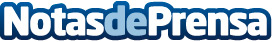 Juanjo Mena y Antoni Parera, Premios Nacionales de Música 2016El jurado destaca de Juanjo Mena su trayectoria profesional "al frente de las orquestas más prestigiosas del mundo". De Antoni Parera, el jurado ensalza "su singular compromiso desde la creación actual con el género lírico"Datos de contacto:Nota de prensa publicada en: https://www.notasdeprensa.es/juanjo-mena-y-antoni-parera-premios-nacionales_1 Categorias: Nacional Artes Visuales Educación Entretenimiento Premios http://www.notasdeprensa.es